Итоги первенства школы по дартсКомандное первенство5-7 кл.     1 место – 7б класс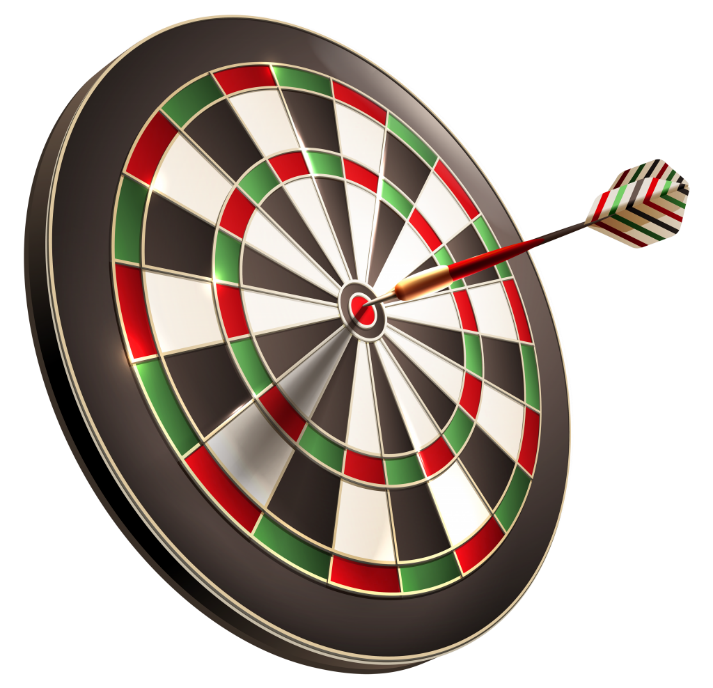                  2 место – 5а класс                 3 место – 7а класс8-11 кл.    1 место – 9б класс                  2 место – 11 класс                  3 место – 10 классЛичное первенство5-7 кл.Девочки                                         1 место – Крюкова Н., 7б кл.2 место – Гаврилова Т., 7б кл.3 место – Логинова А., 5а кл.Мальчики1 место – Михорин К., 7а кл.2 место – Смирнов А., 6б кл.3 место – Годовиков Д., 7б кл.8-11 кл.Девочки                                         1 место – Мохова К., 10 кл.2 место – Волжина А., 9б кл.3 место – Страбыкина А., 9б кл.Мальчики1 место – Старостин В., 8а кл.2 место – Егоров В., 8б кл. 3 место – Николаев С., 11 кл.Классные руководители:1 место – Комиссарова О.С.2 место – Шувалова Л.В.3 место – Орлова И.В.Поздравляем победителей!